27 марта 27 марта во время весенних каникул  ребята  5 «Б» класса вместе с классным руководителем Михайленко Любовь Александровной посетили кинотеатр «Космос». Посмотрели весёлый, добрый мультфильм «Кролик Питер».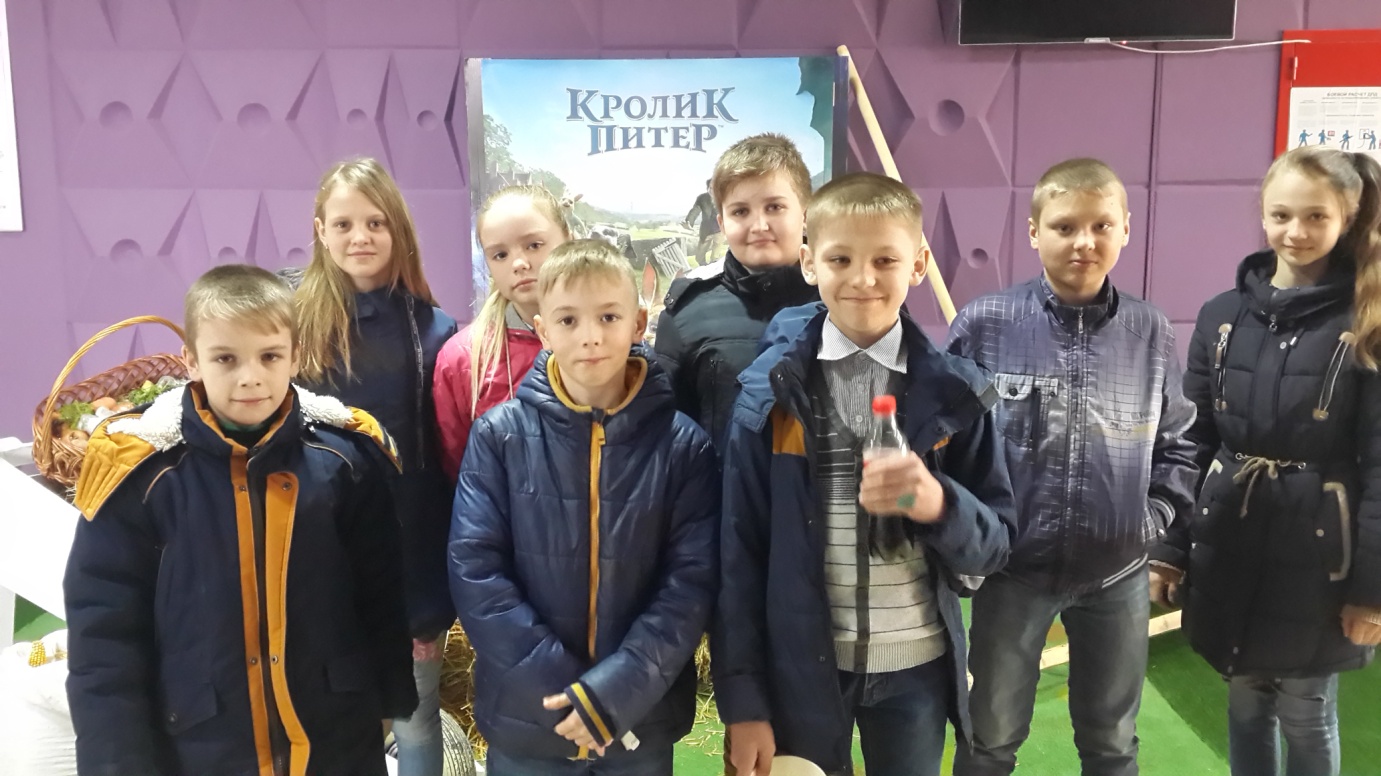 